WINDAMERE HORSE HAVENHORSE SPONSORSHIP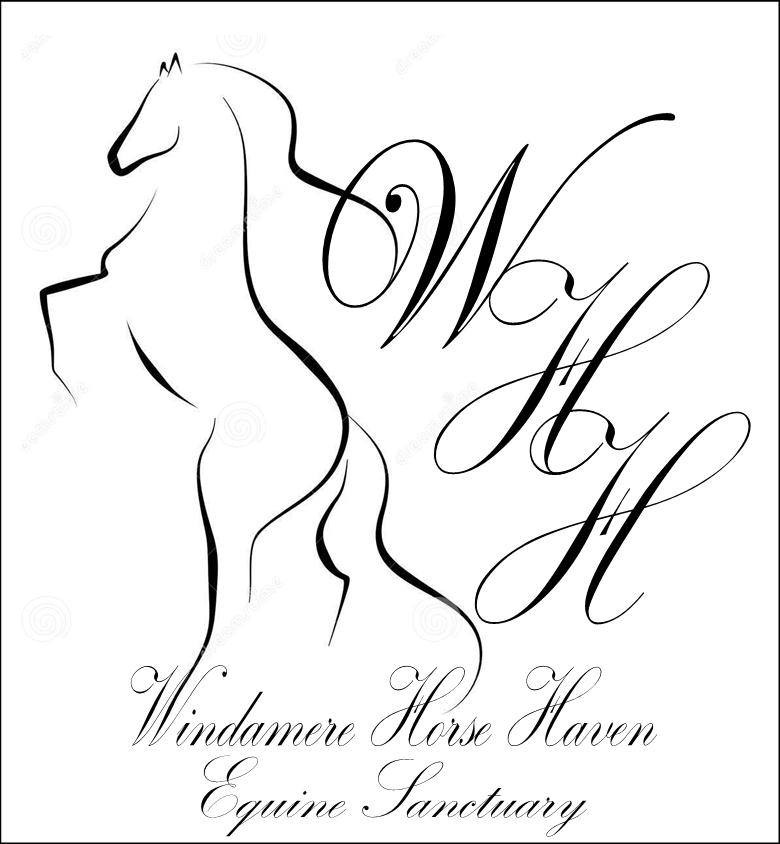 For a minimum of $10 a week up to a nominated sum of your choosing you can help contribute to saving a rescue horse here At Windamere Horse Haven.Your sponsorship money will go towards providing your horses with the necessary essentials required.  Things like:FeedFarrier visitsVeterinary careSpecialist visits required e.g. Chiro, Equissage etc.WormingEquipment e.g. Bridles, girths etc.RugsWe encourage our sponsors to spend time with their sponsored horses and are more than welcome to give them special gifts e.g. Treats, Toys, Rugs etc.When you sponsor a horse you will receive 3 monthly progress reports and photos so you can keep informed of their progress. We have many horses available for sponsorship so please contact us to find out what horses are available.  Ph. 0423586384Website  - www.windamerehorsehaven.comFacebook – www.facebook.com/#!/WindamereHorseHaven When your sponsored horse is rehomed you can either choose another horse to sponsor or you can end the sponsorship.  You can also end your sponsorship at any time by simply notifying us with 2 wks. notice in writing.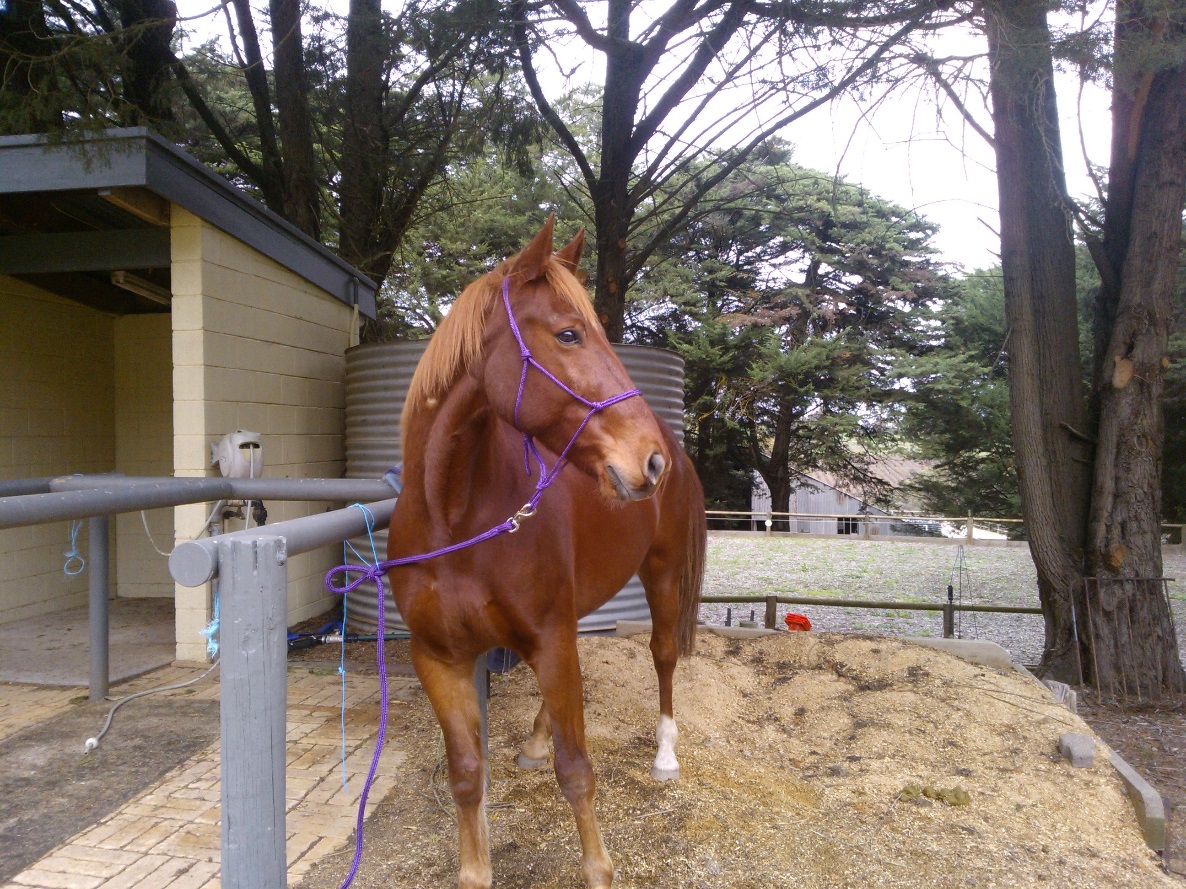 SPONSORSHIP FORMFULL NAME:POSTAL ADDRESS:TELEPHONE:EMAIL:I WOULD LIKE TO SPONSOR____________________________________________________FOR $_____________ PER WEEK/FORTNIGHT/MONTH COMMENCING _______________________________SIGNED ____________________________________________________________________SPONSORSHIP CAN BE CANCELLED ANYTIME WITH 2WKS NOTICE IN WRITING We recommend setting up a direct debit into our account for easy transaction.BANK DETAILS
Windamere Horse Haven Inc
BSB 105 025
ACC 060478640